Гуманитарный проект государственного учреждения «Ивацевичский территориальный центр социального обслуживания населения» Брестской области ищет спонсоров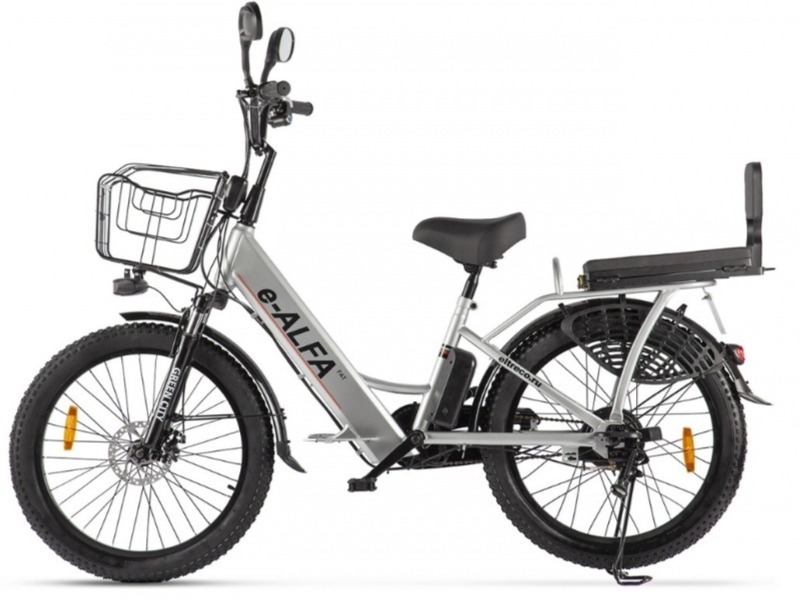 1Наименование проекта «Всегда готовы»2Наименование организацииГосударственное учреждение «Ивацевичский территориальный центр социального обслуживания населения»3Адрес организации, телефонБрестская область, г. Ивацевичи, ул. Щорса, д.13Факс- 8 01645 97689e-mail:  Ivtcson@brest.by4Информация об организацииГУ «Ивацевичский территориальный центр социального обслуживания населения» создан решением райисполкома № 624 от 18.11.2003 с целью выполнения государственных социальных стандартов в области социального обслуживания населения.Целью деятельностиГУ «Ивацевичский территориальный центр социального обслуживания населения» является осуществление на территории Ивацевичского района организационной, методической и практической деятельности по социальному обслуживанию граждан, находящихся в трудной жизненной ситуации. Наши категории: одинокие граждане пожилого возраста, инвалиды, семьи, воспитывающие детей – инвалидов, многодетные семьи, дети – сироты, неблагополучные семьи, малообеспеченные граждане.5Руководитель организацииПокалюк Денис Валерьевич, директор8 01645 253196Менеджер проектаГерман Елена Александровна, заведующий отделением социальной помощи на дому ГУ «Ивацевичский территориальный центр социального обслуживания населения»Телефон 8 01645 25092, +375295218946e-mail: germanal_an@mail.ru7Прежняя помощь, полученная от других иностранных источниковв 2022 году: финансовая поддержка от посольства Федеративной Республики Германия в Республике Беларусь в рамках проекта «2+2»8Софинансирование10% от запрашиваемой суммы9Срок проектамай 2023 года – август 2023 года10Цель проектаУкрепление материально-технической базы учреждения, улучшение качества жизни пожилых граждан и инвалидов11Задачи проекта- укрепление материально-технической базы государственного учреждения«Ивацевичский территориальный центр социального обслуживания населения»;- оказание социальной помощи нуждающимся инвалидам и гражданам пожилого возраста,проживающим на территории Ивацевичского района;- повышение качества оказываемых социальных услуг;- повышение производительности труда социальных работников;- обеспечение социальных работников электровелосипедами;- повышение мобильности социальных работников при оказании социальных услуг;- увеличение количество обслуживаемых граждан в отделении социальной помощи на дому.12Детальное описание деятельности в рамках проекта в соответствии с поставленными задачамиДля успешной реализации проекта необходимо приобретение электровелосипедов Green City E Alfa Fat в количестве 10 штук13Обоснование проектаГраждане пожилого возраста и инвалиды, проживающие в сельской местности - это категория населения, являющаяся наиболее социально незащищенной, которая нуждается в особом внимании и социальной защите.Основная цель работы социальных работников направлена на максимально возможное продление пребывания пожилых граждан и инвалидов в привычных домашних условиях, поддержание их социального, психологического и физического статуса. В своей деятельности отделение сталкивается с проблемой организации предоставления социальных услуг на дому гражданам пожилого возраста и инвалидам, проживающим в отдаленных и малонаселенных пунктах Ивацевичского района. Ежедневно социальным работникам приходится преодолевать немало километров.Значительную часть времени у социальных работников занимает дорога. Таким образом, приобретение электровелосипедов социальным работникам позволит повысить уровеньжизниданной категории граждан, а именно: своевременность, доступность и качество оказания социальных услуг.14Деятельность после окончания проектаПосле окончания действия проекта техническое обслуживание электровелосипедов будет осуществляться за счет собственных средств.15Бюджет проекта9800 евро